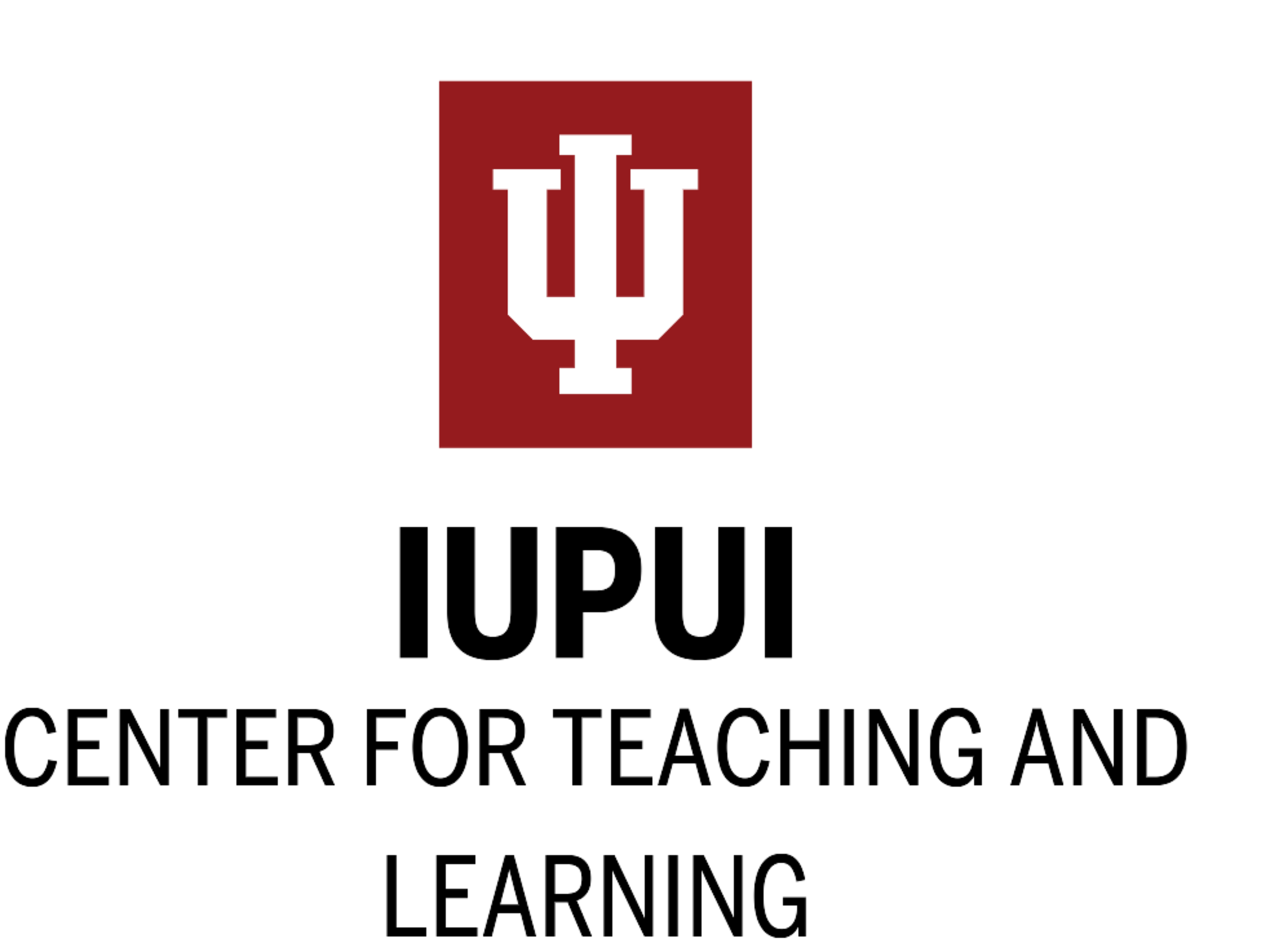 Early Career Teaching AcademyMonday, February 5, 2024 (begin required pre-work online, asynchronously)Friday, February 16, 2024, 8:30 a.m. to 4:30 p.m., Friday, February 23, 2024, 8:30 a.m. to 4:30 p.m., Friday, March 1, 2024, 8:30 a.m. to 4:30 p.m.,Friday, March 22, 2024, 1:00 to 3:00 p.m., Friday, October 11, 2024, 1:00 to 3:00 p.m. Applications are due by Wednesday, January 24, 2023 at 11:59 p.m.Most new faculty at large public universities enter the professoriate with training and support to conduct research, but few enter with equivalent preparation and support to become learning-centered and equity-focused teachers who are able to critically reflect on and shape the development of their teaching practices and teaching careers. These are the two main goals of the Early Career Teaching Academy (ECTA).Faculty who thrive as Early Career Teaching Academy Fellows are in a position to play a leading role in efforts to develop a community of learning-centered and equity-focused teaching practitioners within departments and schools at IUPUI, to develop a record of teaching successes and improved student learning, andserve as a teaching resource for colleagues.ECTA fellows build a foundation of knowledge about the teaching-learning process that will serve them throughout their careers, making it possible to develop equitable teaching practices, articulate a teaching philosophy, to document the effectiveness of their teaching practices, and to articulate and shape their development as teachers.The academy will begin online (asynchronously) on Monday February 5, followed by three intensive all-day meetings (in-person) on February 16, 23, and March 1 (Fridays, from 8:30 a.m. to 4:30 p.m.), followed by two additional meetings (in-person) on March 22 and October 11 (Fridays, from 1:00 to 3:00 p.m.). Lunch will be provided for the first three intensive days. The fellows will assess and improve their teaching practices, making them more effective and equitable for IUPUI’s diverse student body, and aligning their improved practices with the goals of their departments and schools. They will represent their teaching work in a teaching ePortfolio.Who Should Apply, and How to Apply  The Academy invites applications from full-time faculty members in their first, second, or third year of a full-time appointment at IUPUI, IUPUC, or IUFW. Eligible faculty members may apply for admission into the Early Career Teaching Academy by submitting an online application at http://ctl.iupui.edu/Programs/ECTA. As part of the application, faculty members will provide their chair’s or supervisor’s email address so that the Center for Teaching and learning can ask for an endorsement of the faculty applicant, one that emphasizes why the faculty member is a good fit for the Early Career Teaching Academy. Applications are due by Wednesday, January 24, 2023 at 11:59 p.m.Program Expectations An endorsement from a chair or supervisor, and Applicants accepted to the program must commit to attending all five scheduled meetings. We realize that you may encounter unanticipated obligations or need personal time to observe a religious holiday during these meeting times. In such cases, please contact the program chairs at the earliest to arrange alternative options to complete meeting tasks. In addition to program meetings, applicants should expect to spend as much as two hours of preparation before program meetings and one hour after program meetingsAcademy Learning Objectives (numbered) and Outcomes (bulleted)By the end of the five meetings of the Academy, participants:will be able to explain (document) how they make learning happen to various audiences: to self, to colleagues, and to students (i.e., teaching inputs, course design)identify the basic steps of two main teaching/learning processes articulate elements of their teaching philosophy, and the relationship between that philosophy and their teaching practicescreate a teaching ePortfolio that captures teaching practices and student successeswrite a teaching statement shaped by the teaching philosophy will be able to measure and document student learningwrite a learning objectivecreate a rubric to measure various dimensions of student learningwill be able to improve student learning outcomes and learning equityplan to develop and/or refine a teaching practice (a teaching “intervention”), implement and measure the effectiveness of that teaching interventionuse a DEI lens in all aspects of the development of teaching practiceswill be able to articulate, shape, and communicate their professional development as teachersFor more information or questions, contact the CTL at thectl@iupui.edu or 317-274-1300.